Unit 1 Transformations in the Coordinate Plane Extended Response		NAME:___________________________Draw the image of the figure after a reflection in the x-axis.  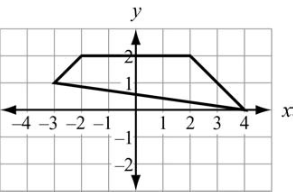 Unit 2 Similarity and Congruence Extended Response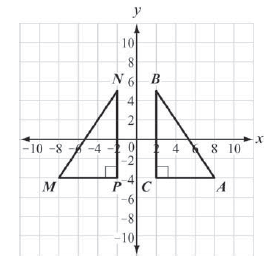 Is ΔMPN congruent to ΔABC? Explain  __________________________________________________ __________________________________________________ __________________________________________________ __________________________________________________ __________________________________________________ __________________________________________________ __________________________________________________ Unit 3 Right Triangle Trig Extended Response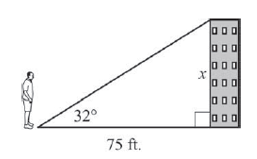 Ricardo is standing 75 feet away from the base of a building.  
The angle of elevation from the ground where Ricardo is standing  
to the top of the building is 32°. Explain how Ricardo can find 
the height of the building without measuring it. Use the information 
in the table to give an answer.  
 __________________________________________________________________ __________________________________________________________________ __________________________________________________________________ __________________________________________________________________ __________________________________________________________________ Unit 4 Circles and Volume Extended ResponseBilly is creating a circular garden divided into 8 equal sections. The  
diameter of the garden is 12 feet. What is the area, in square feet, of one  
section of the garden? Use π = 3.14. Explain how you determined your answer.  
 ___________________________________________________________________________ ___________________________________________________________________________ ___________________________________________________________________________ ___________________________________________________________________________ ___________________________________________________________________________ Unit 5 Modeling Geometry Extended Response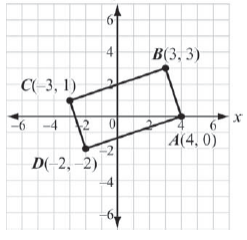 Prove that ABCD is a rectangle.  ____________________________________________________ ____________________________________________________ ____________________________________________________ ____________________________________________________ ____________________________________________________ Unit 6 Probability Extended Response Terry has a number cube with sides labeled 1 through 6. He rolls the number cube twice. What is the probability that the sum of the two rolls is a prime number, given that at least one of the rolls is a 3? Explain your process in solving the problem. ___________________________________________________________________________________________________________________________________________________________________________________________________________________________________________________________________________________________________________________________________________________________________________________________________________________________________________________________________________________________________________________________________________________________________________________________________________________